Yealm Yacht Club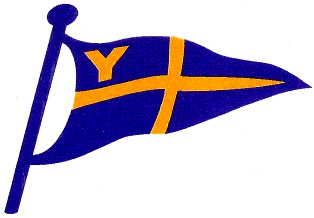 Risk Assessment Form – Club Safety Boat OperationAssessor: Duncan Macpherson, Rear Commodore (Sail) YYC     Date: Apr 2018HazardRiskControl MeasureEnvironment – Dry landSlipping on stonesFalling off wallsBeing hit by boats that are being launched or retrieved;Possibly while carrying boat equipmentWarning notice at top of stepsWear suitable clothing and foot ware for the activityAlways report hazards that are evidentPromote a culture of moving about deliberately/ thoughtfully
**Please note 
First Aid kit in hut and boatsVHF communicationsPotentially call emergency services (see YYC Incident Plan)RYA First Aid course recommendedEnvironment - WaterFalling overboardCold water shockHypothermiaDrowning It is a requirement that Safety Boat crews wear Lifejackets or Buoyancy Aids at all timesTwo handed manning of Safety BoatsBoats’ equipment to include a boarding ladder and survival bags ** see note above.Safety Boats’ equipment and sailing craft rigBeing struck, squashed or dragged by gear (eg swiped by a boom of a boat that is being assisted, fingers trapped by gunwale )Encourage a culture of predicting when tricky situations may arise and act in an appropriate way ** see note above.Fire onboard Safety BoatFire burnsNo smoking onboard the Safety Boat;No refuelling to take place while engine is runningFire extinguisher carried **see note aboveHierarchy of RiskEliminate the risk if possibleReduce the risk to the absolute minimumIsolate the area from all but the operativesControl at all timesEnsure that the correct PPE is usedEnsure that risk assessments are 
adhered to